СУМСЬКА МІСЬКА РАДАVIІІ СКЛИКАННЯ XLIX СЕСІЯРІШЕННЯВідповідно до п.1 ст.8, п.8 ст.19 Закону України «Про статус депутатів місцевих рад», керуючись п.10 та п.16 ч.1 ст. 26, ч.2 ст. 79 Закону України «Про місцеве самоврядування», беручи до уваги факт бездіяльності Сумського міського голови  Олександра Лисенко, який не забезпечив здійснення наданих йому повноважень, передбачених п. 4 ч. 4 ст. 42 Закону України « Про місцеве самоврядування», а саме не виніс на розгляд ради пропозицію щодо кандидатури на посаду секретаря ради, для заміщення увільненого у зв’язку з мобілізацією діючого секретаря ради Олега Рєзніка, на період його перебування в лавах ЗСУ, не звернувся до вищих органів державної влади за роз’ясненнями щодо ситуації у Сумській міській раді, у зв’язку з мобілізацією секретаря ради, що за умов відсутності міського голови або  відсторонення його від посади призводить до порушення принципу безперервності влади, на якому ґрунтуються головні положення функціонування влади, зафіксовані  Основним Законом України – Конституцією України, що на теперішній час унеможливило роботу Сумської міської ради, прийняття важливих рішень життєдіяльності громади в умовах воєнного часу, оборони міста, за результатами таємного голосування депутатів Сумської міської ради, відповідно до протоколу № 5 засідання лічильної комісії, створеної для проведення  таємного голосування по питанню дострокового припинення повноважень Сумського міського голови від 31 січня 2024 року, Сумська міська радаВИРІШИЛА:1. Висловити недовіру Сумському міському голові Олександру Лисенку.2. Припинити достроково повноваження Сумського міського голови Олександра Лисенка.3. Звільнити Олександра Лисенка із займаної посади.Секретар Сумської міської ради					Артем КОБЗАРВиконавець: Ірина ДЯДЕНКО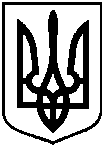 від 31 січня 2024 року № 4372- МРм. СумиПро недовіру та дострокове припинення повноважень Сумського міського голови Олександра Лисенка 